BADMINTON ANNEMASSE AGGLO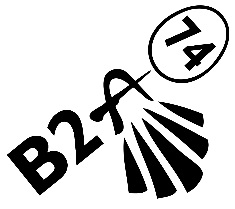 Remboursement de frais IC - Saison 2017-2018EQUIPE : ………………………………………………		DIVISION : ……………………………………………….….  JOURNEE : ………………………………………………		RENCONTRE : ……………………………………………….….  NOM CAPITAINE : …………….……………………  		PRENOM CAPITAINE : …………….………………………FRAIS D’AUTOROUTE : …………….……………………FRAIS D’ESSENCE (pour les équipes régionales) : ………….……………………PS : ne pas oublier de joindre les justificatifs ou/et notes de fraisLe : ……………………………………………  à : ……………………………………………………………………..Signature du capitaine :			Signature du responsable IC :	